БЕРЕЗОВСКИЙ ФИЛИАЛ                                                                                                     КРАЕВОГО ГОСУДАРСТВЕННОГО АВТОНОМНОГО                                                     ПРОФЕССИОНАЛЬНОГО ОБРАЗОВАТЕЛЬНОГО УЧРЕЖДЕНИЯ                                      «ЕМЕЛЬЯНОВСКИЙ ДОРОЖНО–СТРОИТЕЛЬНЫЙ ТЕХНИКУМ»ФОНДОЦЕНОЧНЫХ СРЕДСТВПО УЧЕБНОЙ ДИСЦИПЛИНЕОП. 07 Основы предпринимательской деятельности(наименование дисциплины/профессионального модуля)38.02.01. Экономика и бухгалтерский учет (по отраслям)(код и наименование направления подготовки)подготовка квалифицированных рабочих и служащих(уровень подготовки)РАССМОТРЕНО на заседании методической комиссии профессионального циклаПротокол № 1 от   28 августа 2020 г.Председатель МК  ______ Н.А. Власова Березовка 2020Фонд оценочных средств составлен в соответствии с рабочей программой, разработанной на основе - Федерального государственного образовательного стандарта (ФГОС) для специальности 38.02.01. Экономика и бухгалтерский учет (по отраслям), приказом Минобрнауки России приказом Минобрнауки России от 5 февраля 2018 г. N 69 - Федерального государственного образовательного стандарта среднего общего образования (далее – ФГОС СОО), утвержденного приказом Минобрнауки России №413 от 17.05.2012г., зарегистрированного в Минюсте России 7.06.2012г. №24480.по учебной дисциплине ОП 07 Основы предпринимательской деятельности Составители:Чекина Мария Викторовна - преподаватель Березовского филиала краевого государственного автономного профессионального образовательного учреждения «Емельяновский дорожно-строительный техникум»1 ОБЩИЕ ПОЛОЖЕНИЯРезультатом освоения учебной дисциплины ОП. 07 Основы предпринимательской деятельности, являются освоенные умения и усвоенные знания, направленные на формирование общих и профессиональных компетенций.Форма промежуточной аттестации по учебной дисциплине ОП. 07 Основы предпринимательской деятельности: дифференцированный зачет в 6 семестре. Итогом дифференцированного зачета является качественная оценка в баллах от 1 до 5.Результаты освоения учебной дисциплины ОП07 Основы предпринимательской деятельности, подлежащие проверке: В результате изучения дисциплины студент должен освоить следующие общие и профессиональные компетенции:ОП. 07 Основы предпринимательской деятельности является прикладной общепрофессиональной дисциплиной и призвана сформировать систему базовых знаний и практических навыков экономического анализа, которые могут быть использованы обучающимися в процессе профессиональной деятельности. В результате освоения дисциплины обучающийся должен уметь: проводить анализ технико-организационного уровня производства (У1); проводить анализ эффективности использования материальных, трудовых, финансовых ресурсов организации (У2); проводить анализ производства и реализации продукции (У3); проводить оценку деловой активности организации (У4); предлагать идею бизнеса на основании выявленных потребностей; (У5); обосновывать конкурентные преимущества реализации бизнес-идеи (У6);обосновывать использование специальных налоговых режимов(У7); составлять документацию для государственной регистрации субъектов малого предпринимательства (У8); составлять и анализировать структуру трудового договора (У9). В результате освоения дисциплины обучающийся должен знать: виды предпринимательства (З1); организационно-правовые формы предприятия (З2); нормативно-правовую базу (З3); формы государственной поддержки предпринимательской деятельности (З4); принципы развития и закономерности развития организации (З5); режимы налогообложения предприятий (З6); методы, приемы, информационное обеспечение анализа финансово-хозяйственной деятельности (З7); факторы, резервы повышения эффективности производства (З8); анализ эффективности использования материальных, трудовых, финансовых ресурсов организации (З9); анализ производства и реализации продукции (З10); оценку деловой активности организации (З11).2. ПАСПОРТфонда оценочных средствпо Учебной дисциплине ОП. 07 Основы предпринимательской деятельностиТаблица 1. Оценочные средства учебной дисциплины3. КОНТРОЛЬНО-ОЦЕНЧНЫЕ СРЕДСТВА ТЕКУЩЕГО КОНТРОЛЯ3.1. ПРАКТИЧЕСКИЕ РАБОТЫПрактическая работа № 1 «Составление сравнительной таблицы «Организационно-правовые формы предпринимательской деятельности в России»Цель занятия: Используя теоретические знания проанализировать предложенные ситуации.Задание 1.Выберите из предлагаемых определений характеристики, соответствующие приведенным в задании формам организации.Понятие:1. Организация.2. Организация как основное звено экономики характеризуется ...3. Организация как производственно-техническая, экономическая, организационная и социальная системы.4. Понятие юридического лица.5. Признаки юридического лица.6. Коммерческие организации.7. Некоммерческие организации.8. Малое предприятие.Определение:а) организации, деятельность которых направлена на получение прибыли.б) признаки:- имущественная обособленность (наличие обособленного имущества обеспечиваетматериально-техническую возможность функционирования предприятия, его экономическую самостоятельность и надежность);- самостоятельная имущественная ответственность (способность отвечать своим имуществом по обязательствам, которые возникают у предприятия во взаимоотношениях с кредиторами в том числе с бюджетом);- самостоятельное выступление в хозяйственном обороте от своего имени (возможность заключать все виды гражданско-правовых договоров с хозяйственными партнерами);- организационное единство (право быть истцом и ответчиком в суде; должно иметь самостоятельный баланс или смету; должно иметь свое название).в) организации, не имеющие в качестве конечной цели извлечение прибыли.г) самостоятельный хозяйствующий субъект, созданный в порядке, установленном законом, для производства продукции, выполнения работ и оказания услуг в целях удовлетворения общественных потребностей и получения прибыли.д) общность процессов производства, технологий, капитала; решение основной экономической проблемы на уровне предприятия; единство организации труда, производства и управления.е) коммерческая организация, в уставном капитале которой доля участия Российской Федерации, субъектов Российской Федерации, общественных организаций, религиозных организаций, благотворительных и иных органов не превышает 25%; доля, принадлежащая одному или нескольким лицам, не являющимися субъектами малого предпринимательства не превышает 25%, и средняя численность работающих в промышленности, строительстве, на транспорте - 100 человек; в сельском хозяйстве, в научно-технической сфере - 60 человек; в оптовой торговле - 50 человек; в розничной торговле и бытовом обслуживании населения - 30 человек; в других отраслях и при осуществлении других видов деятельности - 50 человек.ж) признаки:- на предприятии изготавливается продукция, выполняются работы, услуги, которые составляют материальную основу жизнедеятельности человека и общества в целом. От того, какую продукцию выпускает предприятие, какие затраты несет на ее изготовление зависит уровень жизни людей и благосостояние общества;- предприятие - это форма организации жизнедеятельности каждого человека и общества в целом. Здесь работник реализует свой творческий потенциал и вносит вклад в общественное производство;- предприятие выступает главным субъектом экономических отношений, которые складываются между различными участниками в процессе производства и реализации продукции;- предприятие - не только экономическая, но и социальная организация, так как основу его составляет человек или трудовой коллектив.- на предприятиях переплетаются интересы общества, собственника, коллектива и работника, возникают и разрешаются противоречия между ними;- предприятие, осуществляя производственно-хозяйственную деятельность, оказывает воздействие на окружающую природную среду, определяя состояние сферы обитания человека.з) добровольные объединения граждан на основе членства для совместной производственной или иной хозяйственной деятельности (производства, переработки, сбыта промышленной, сельскохозяйственной и иной продукции, выполнение работ, торговли, бытового обслуживания, оказание других услуг).
Задание 2.Укажите классификационные признаки предприятий и выберите соответствующие им группы:1) государственные, частные, муниципальные, смешанные;2) с единичным, серийным, массовым производством;3) малые, средние, крупные;4) промышленные, сельскохозяйственные, торговые, строительные и др.;5) хозяйственные товарищества, хозяйственные общества, производственные кооперативы, унитарные предприятия;6) предприятия добывающей и обрабатывающей промышленности;7) сезонного и круглогодичного функционирования производства;8) одностадийные (литейные, прядильные, швейные), изготавливающие части продукции (подшипниковые, метизные, поршневые и пр.), выпускающие готовую продукцию (текстильные, автомобильные, станкостроительные), комплексные (металлургический комбинат, машиностроительный заводи др.);9) производящие средства производства и изготавливающие предметы потребления;10) с поточным, партионным, единичным типами производства;11) комплексно-автоматизированный, частично-автоматизированный, комплексно-механизированный, частично-механизированный, машинно-ручное, ручное;12) специализированные, универсальные, смешанные.Методические рекомендацииПостройте и заполните таблицу, характеризующую классификационные признаки предприятия, по следующей форме: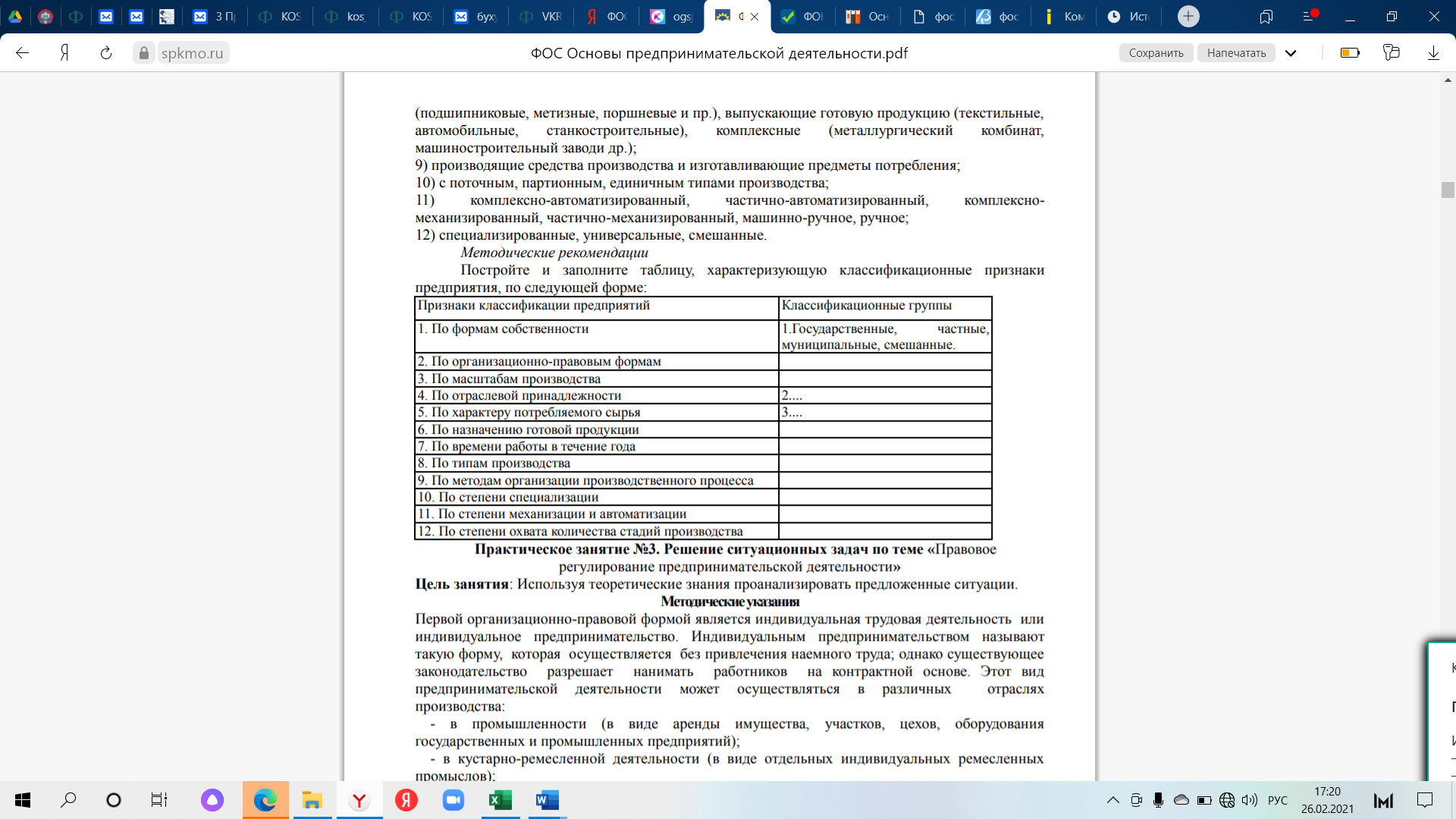 Практическая работа № 2 «Решение задач на определение эффективности предпринимательской деятельности»Задание 1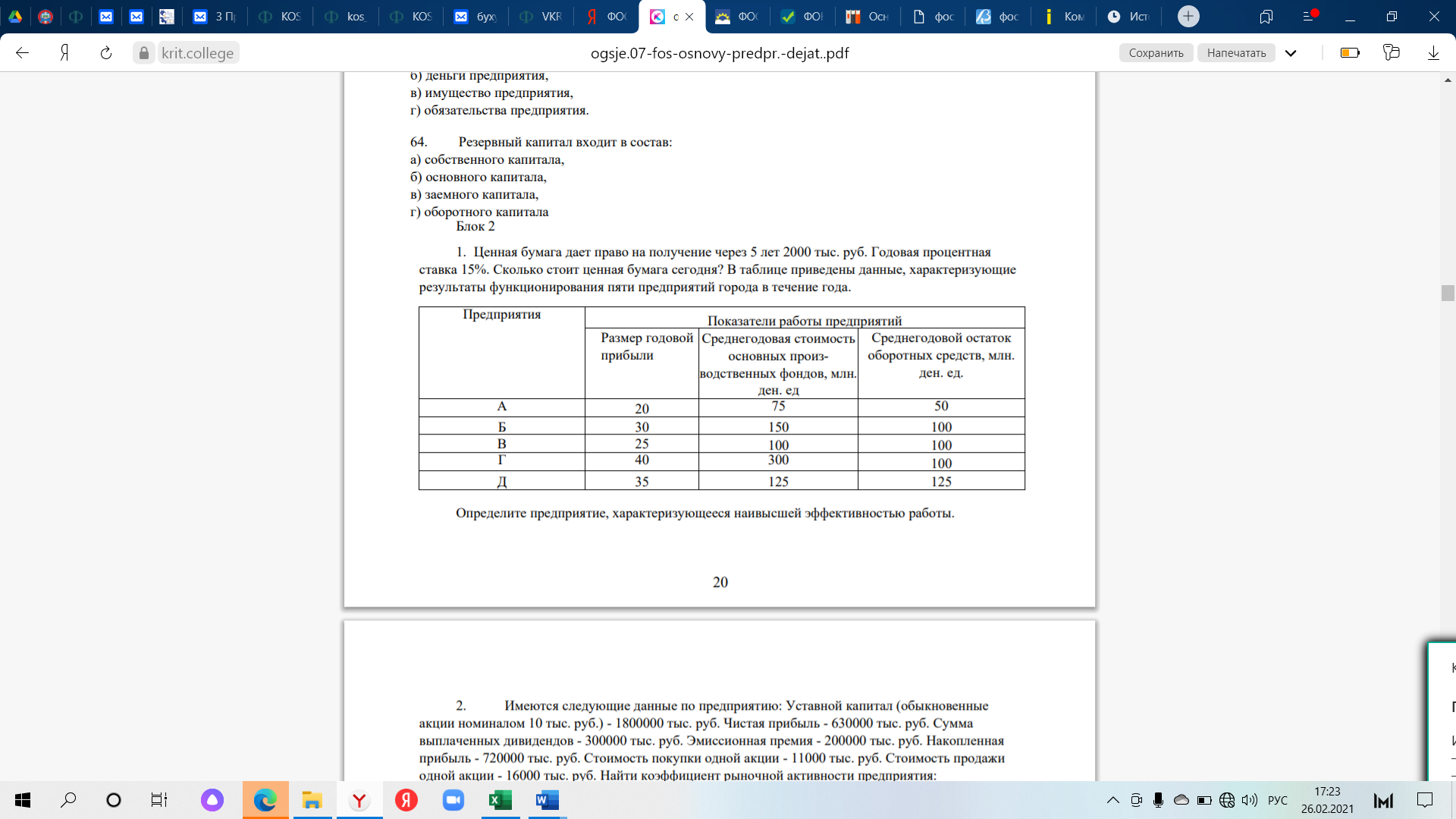 Задание 2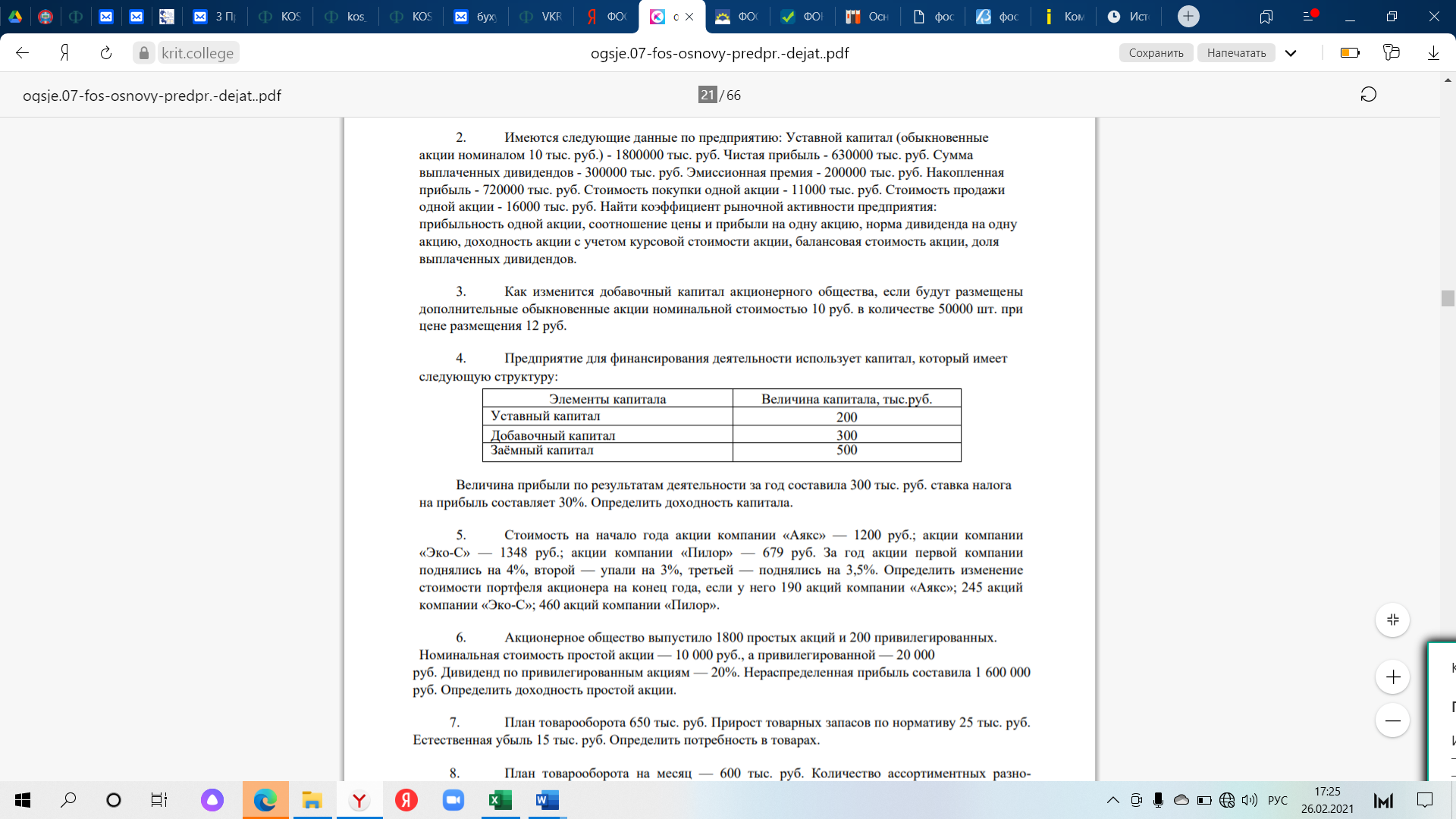 Практическая работа № 3 «Составление схемы «Структура кредитной системы, сущность, виды и формы кредита»Цель занятия: Используя теоретические знания проанализировать предложенные ситуации и закрепить навыки по расчету дохода от финансовых вложений.Методические указанияВыплаты по кредиту по простому проценту определяются по формуле: Р=S ( 1+n*i),где Р – плата за кредит, руб.,S – сумма кредита, руб.,n – количество летi - % по кредиту в доляхВыплаты по кредиту по сложному проценту определяются по формуле: Р=S ( 1+ i) в степени n.Задание 1. Банк предоставил предпринимателю кредит в размере 150000 руб. сроком на 5 лет под 20% годовых. Определите, какую сумму выплатит предприниматель банку по окончании срока кредита при простом и сложном процентах начисления. Какой вид процента наиболее выгоден предпринимателю?Задание 2. Предприниматель положил 200 000 руб. в коммерческий банк на срочный вклад с условием начисления ежеквартально по вкладу 15%. Капитализация процентов тоже происходит ежеквартально. Это означает, что сумма начисленного процента прибавляется к основному вкладу. Срок вклада 1 год. Вкладчик рассчитывал на инфляцию 16% в год, а в действительности она составила 25%. Сколько денег (по покупательной способности конца года) потерял предприниматель из-за неправильного прогноза инфляции?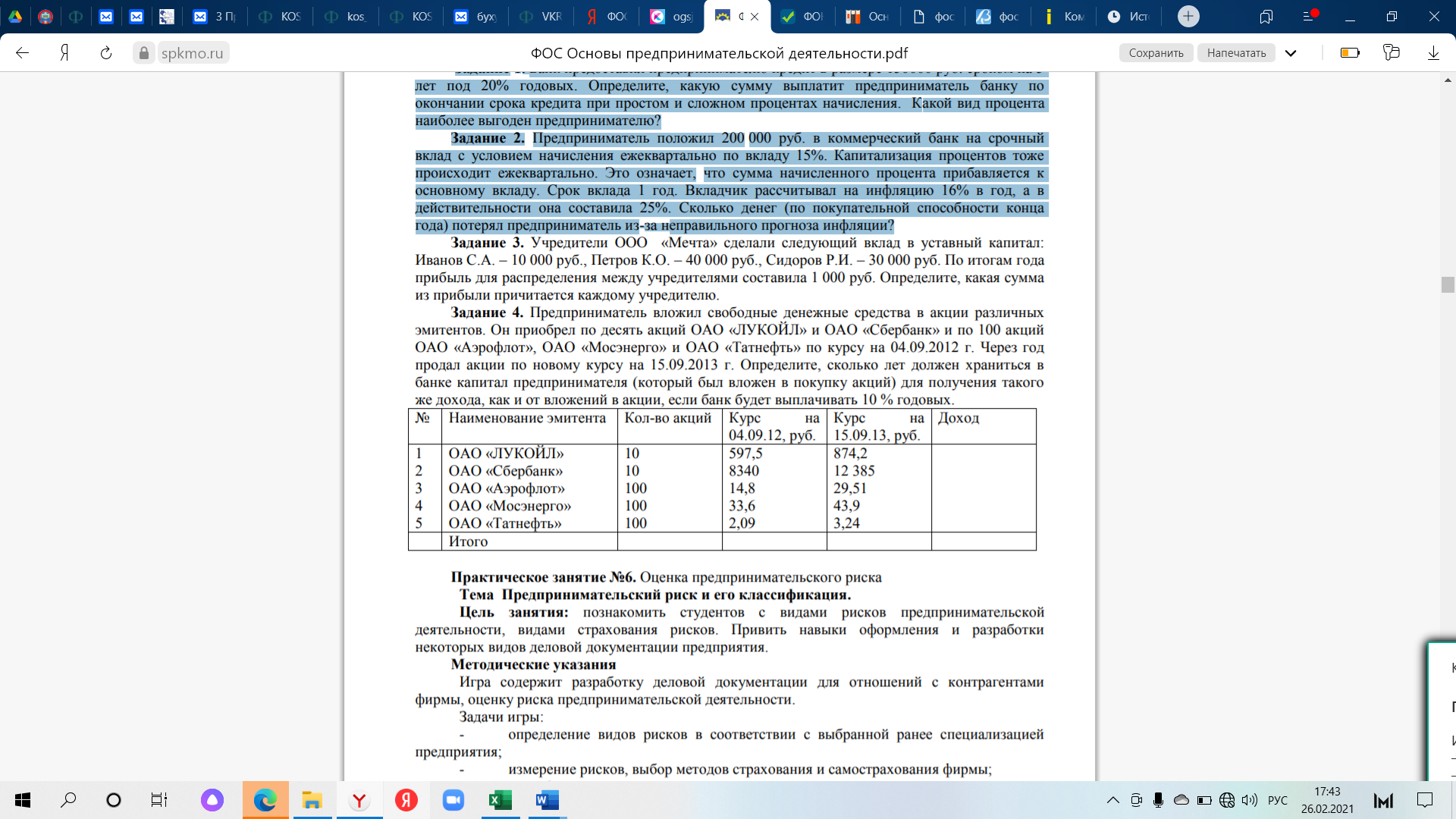 Практическая работа № 4 «Анализ и определение рисков в предпринимательской деятельности»Цель занятия: познакомить студентов с видами рисков предпринимательскойдеятельности, видами страхования рисков. Привить навыки оформления и разработки некоторых видов деловой документации предприятия.Методические указанияИгра содержит разработку деловой документации для отношений с контрагентами фирмы, оценку риска предпринимательской деятельности.Задачи игры:- определение видов рисков в соответствии с выбранной ранее специализацией предприятия;- измерение рисков, выбор методов страхования и самострахования фирмы;- разработка проектов деловых документов для отношений с контрагентами фирмы.В игре принимают участие уже сформированные ранее команды и их лидеры.Используются также все разработанные ранее учредительные документы. 1-2 арбитров, которые принимают активное участие в обсуждении докладов и идей, как своего «директора», так и других потенциальных «директоров». Арбитры вместе с преподавателем отмечают достоинства и недостатки предлагаемых проектов, участвуют в оценке каждого члена группы и в целом оценивают работу бригады.Игра проводится в 2 этапа. Первый этап - домашняя работа.Первый этап игры. Домашнее задание включает в себя следующие пункты.1. Определить виды рисков в соответствии со специализацией предприятия:A) пожар и другие стихийные бедствия;Б) автомобильные аварии;B) риск уничтожения или порчи груза при транспортировке;Г) риск от небрежности работников фирмы;Д) риск изменения спроса, уровня цен, прибыли;Е) риск непредвиденных политических событий;Ж) риск непредвиденных экономических потрясений;З) риск от вероятной нечестности служащих.2. Определить виды страхования и примерные потери, ущерб от рисков.3. Подготовить письмо-предложение вероятному партнеру с указанием срока его действия по вопросу обеспечения вашего предприятия ресурсами, оказания ему услуги и т.д.4. На основании положительного ответа контрагента составить типовой договор по виду деятельности.Второй этап игры. Выступление представителей команд («директоров» фирм) с сообщениями по всем пунктам домашнего задания.Пункты 1 и 2 записываются на доске, пункты 3 и 4 - демонстрируются и передаются арбитрам и преподавателю для обсуждения.В целом выступления представителей групп и обсуждение длятся (по пунктам):- по пункту 1 - 20 мин;- по пункту 2 - 20 мин;- по пункту 3 - 20 мин;- по пункту 4 - 20 мин;- подведение итого игры - 5 мин;- исправление недостатков - 5 мин.Оценку работы бригад следует проводить по 5-балльной шкале, как по отдельным этапам, так и в целом. При оценке 1-го этапа учитываются:- полнота обоснования видов риска в соответствии со специализацией;- правильность расчета предварительного ущерба и выбора видов страхования;- корректность обращения к потенциальному партнеру в деловой переписке;- экономическая и юридическая компетентность при составлении типового договора по виду деятельности предприятия.При оценке 2-го этапа учитываются:- содержание и форма доклада лидера группы;- активность членов группы в обсуждении вопросов, глубина их знаний;- проработанность деловой документации, правильность ответов на поставленные вопросы в ходе обсуждения документов.Подведение итогов деловой игрыПодведение итого проводится поэтапно. Оценку жюри подводит по каждой подгруппе поэтапно по форме, представленной в таблице 1.Преподаватель подводит итоги игры, оценивает работу арбитров, дает характеристику компетентности каждой команды и лучших игроков, обращает внимание на положительные стороны и недостатки, еще раз обращает внимание на возникшие входе игры проблемные ситуации.Таблица 1.Итоговые результаты проведения деловой игры, балл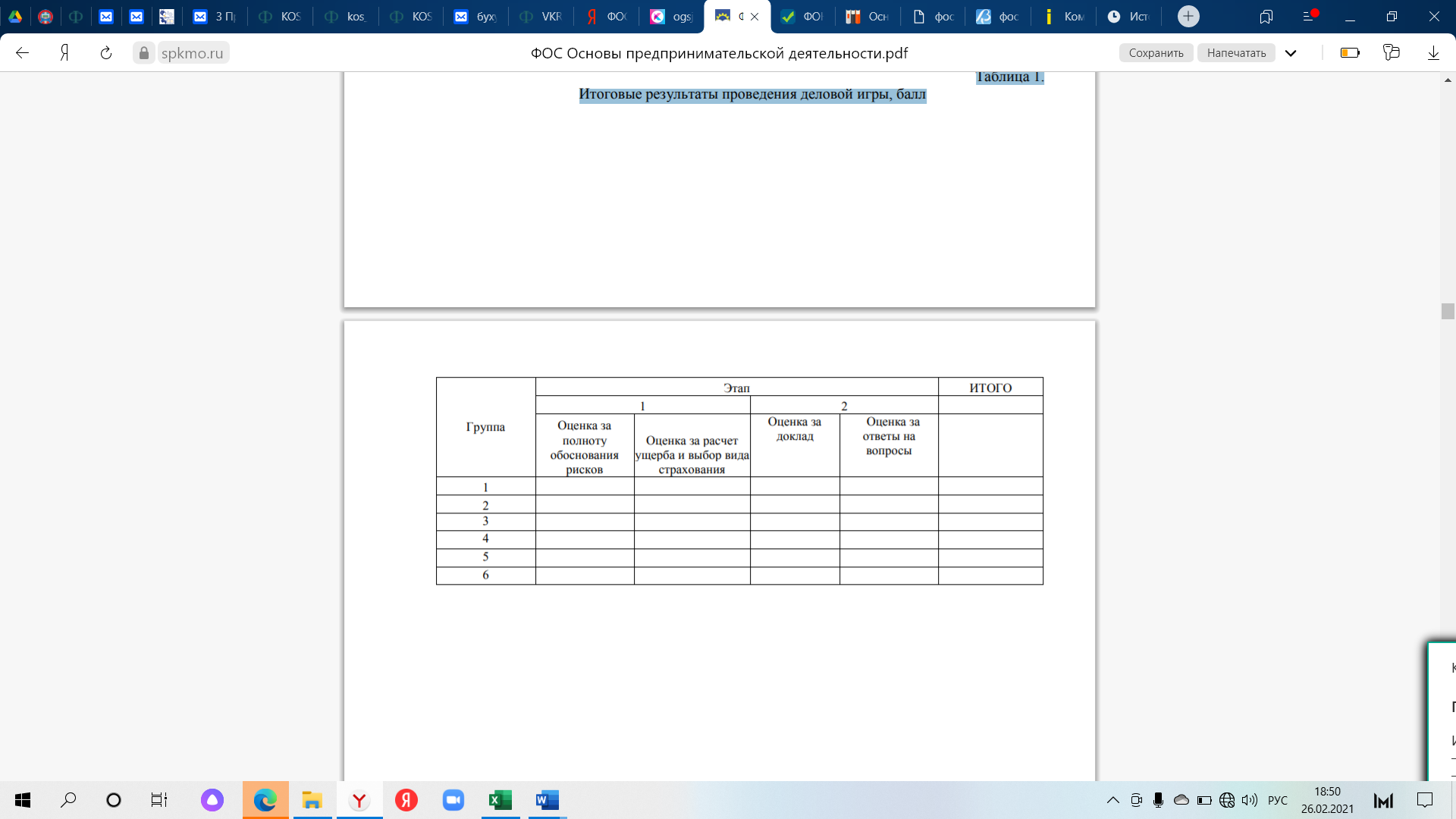 Практическая работа № 5 «Решение задач по расчету налогов»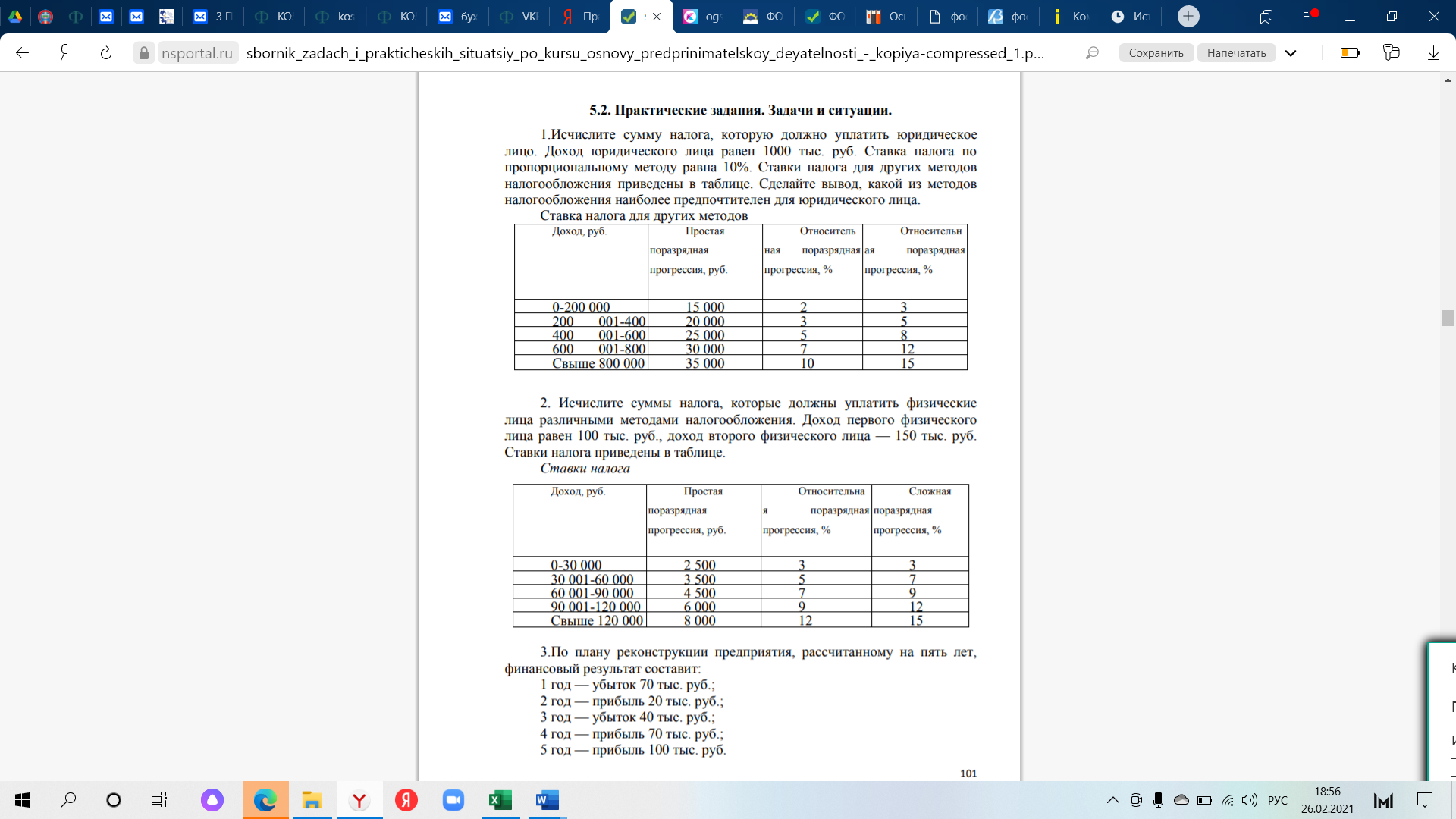 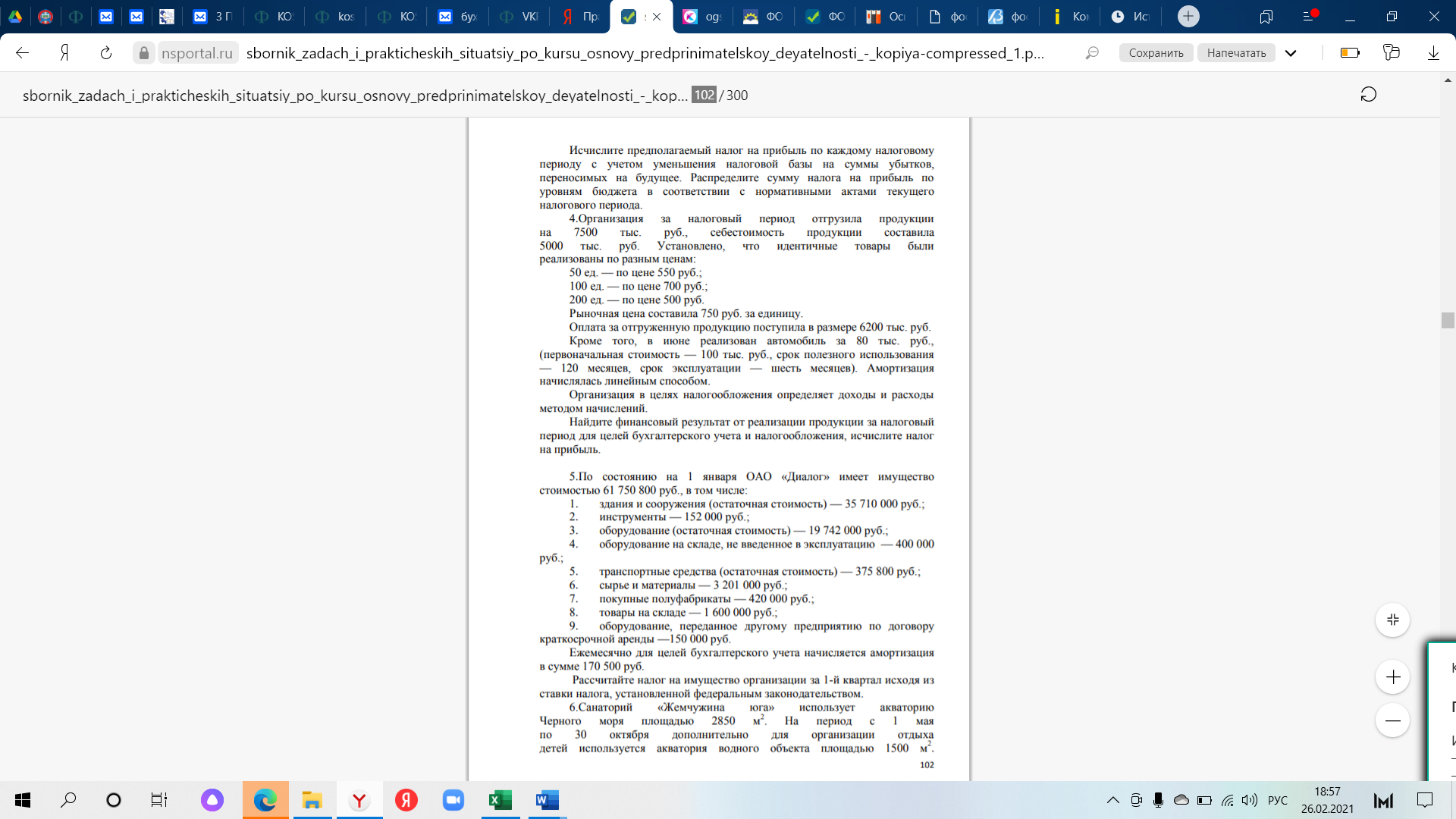 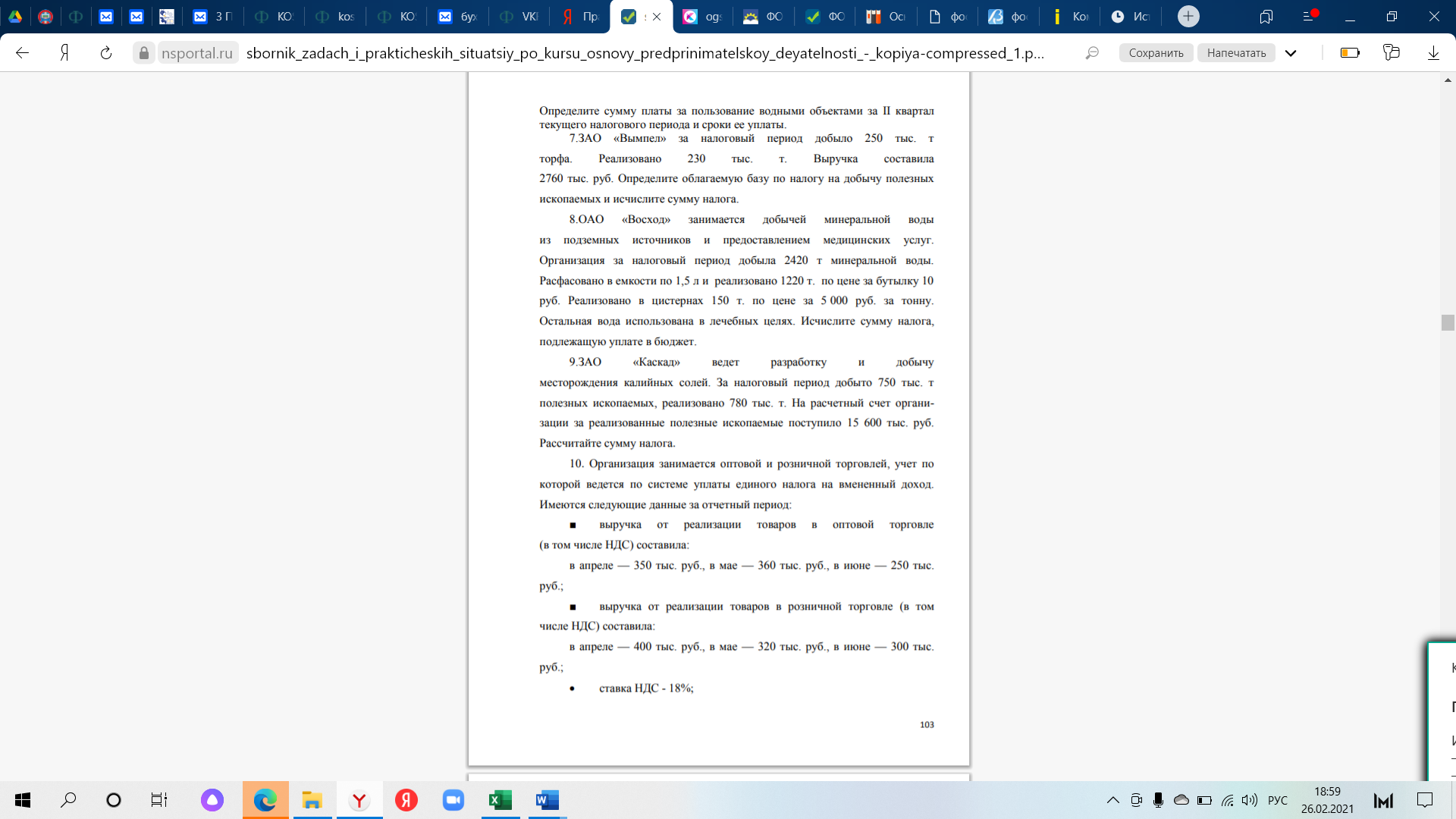 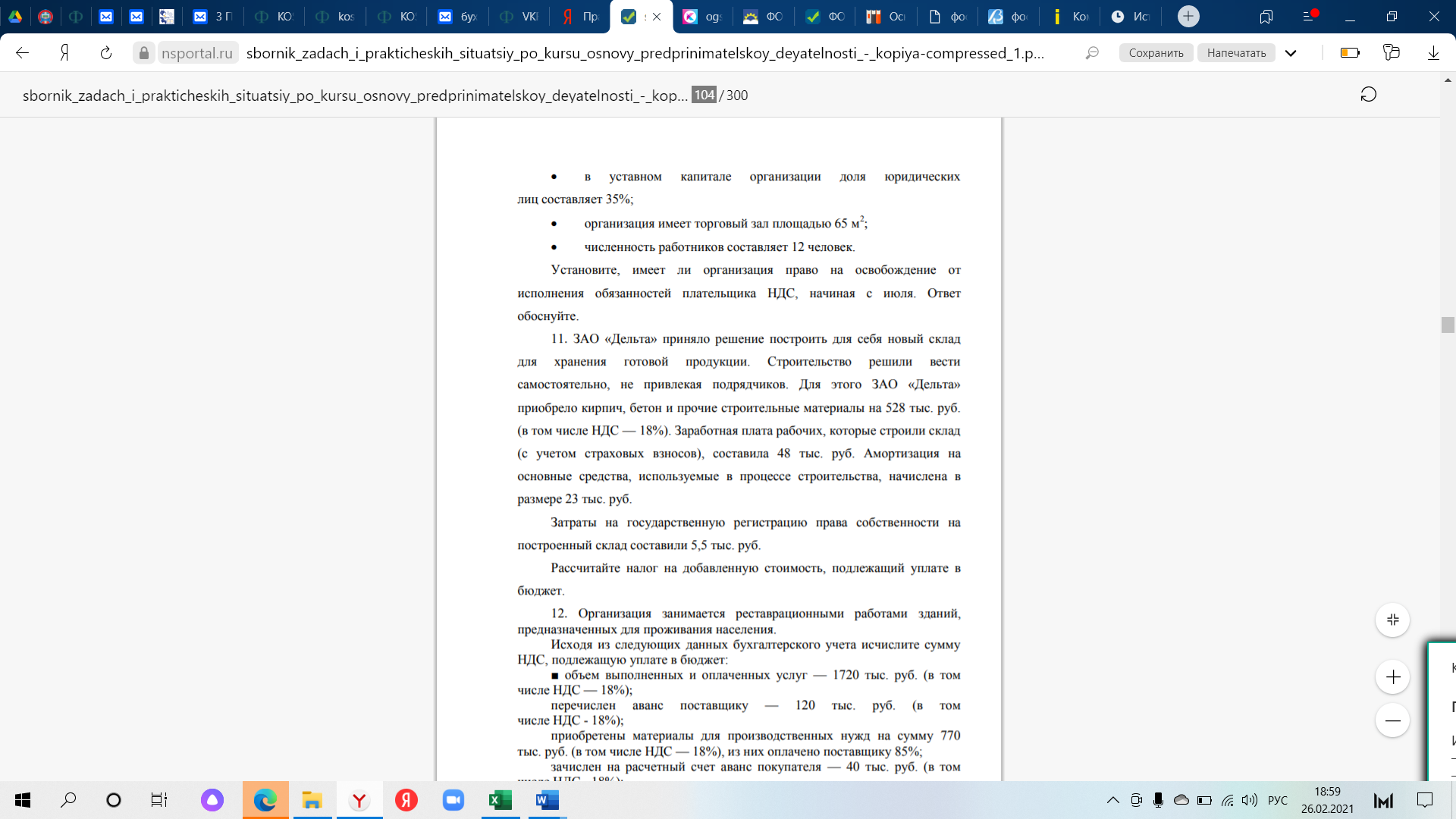 Практическая работа № 6 «Разработка бизнес-плана»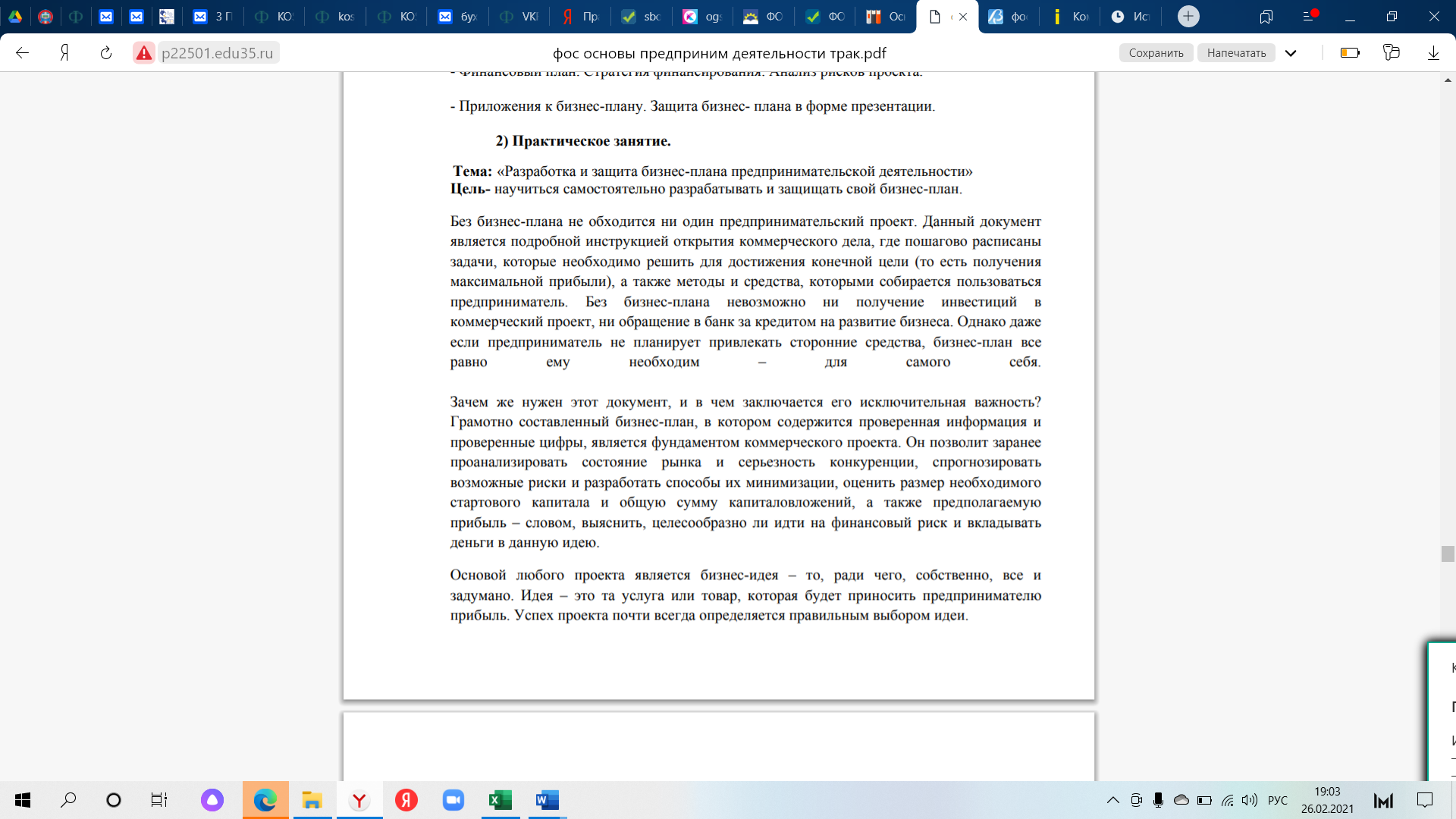 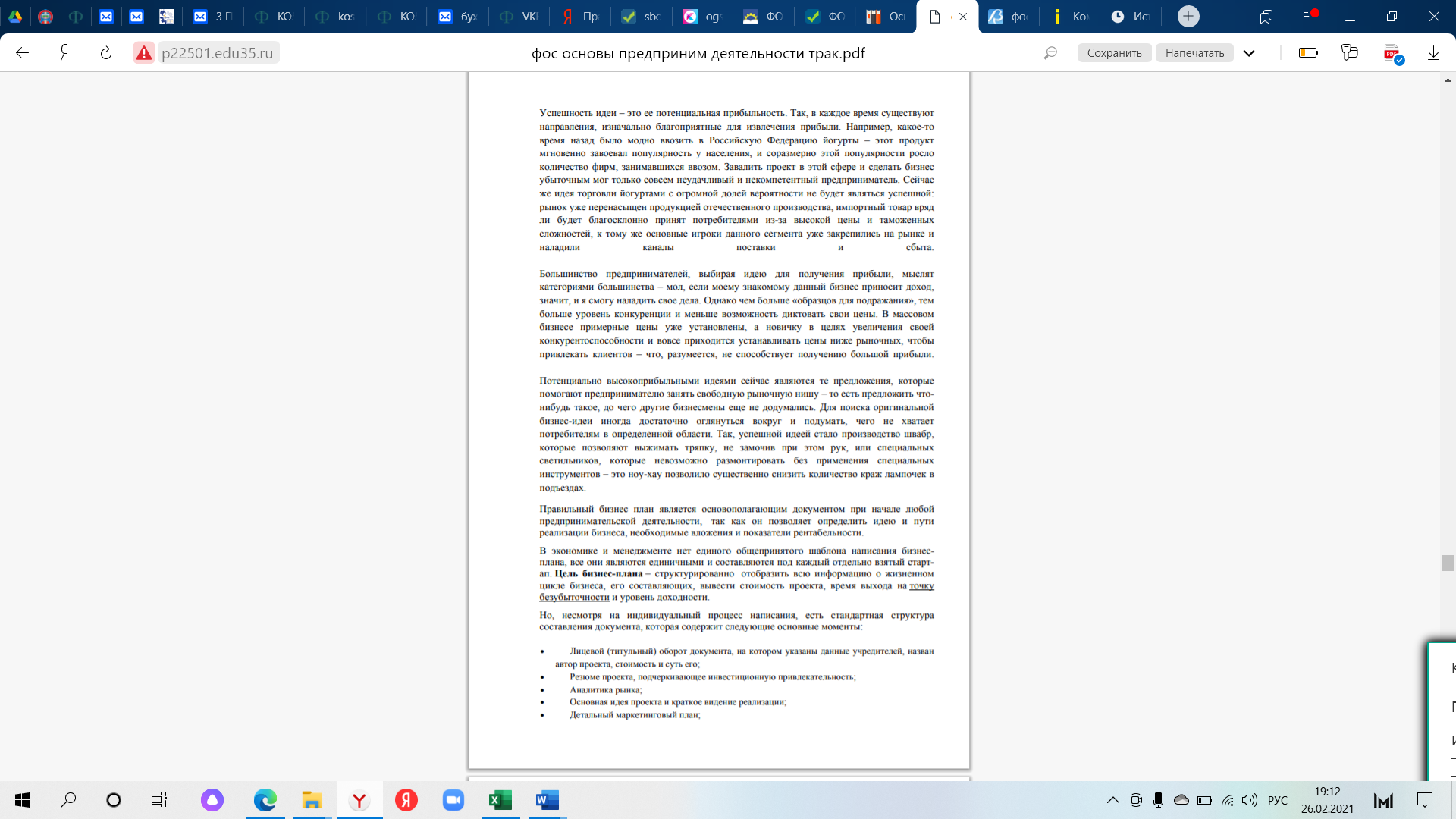 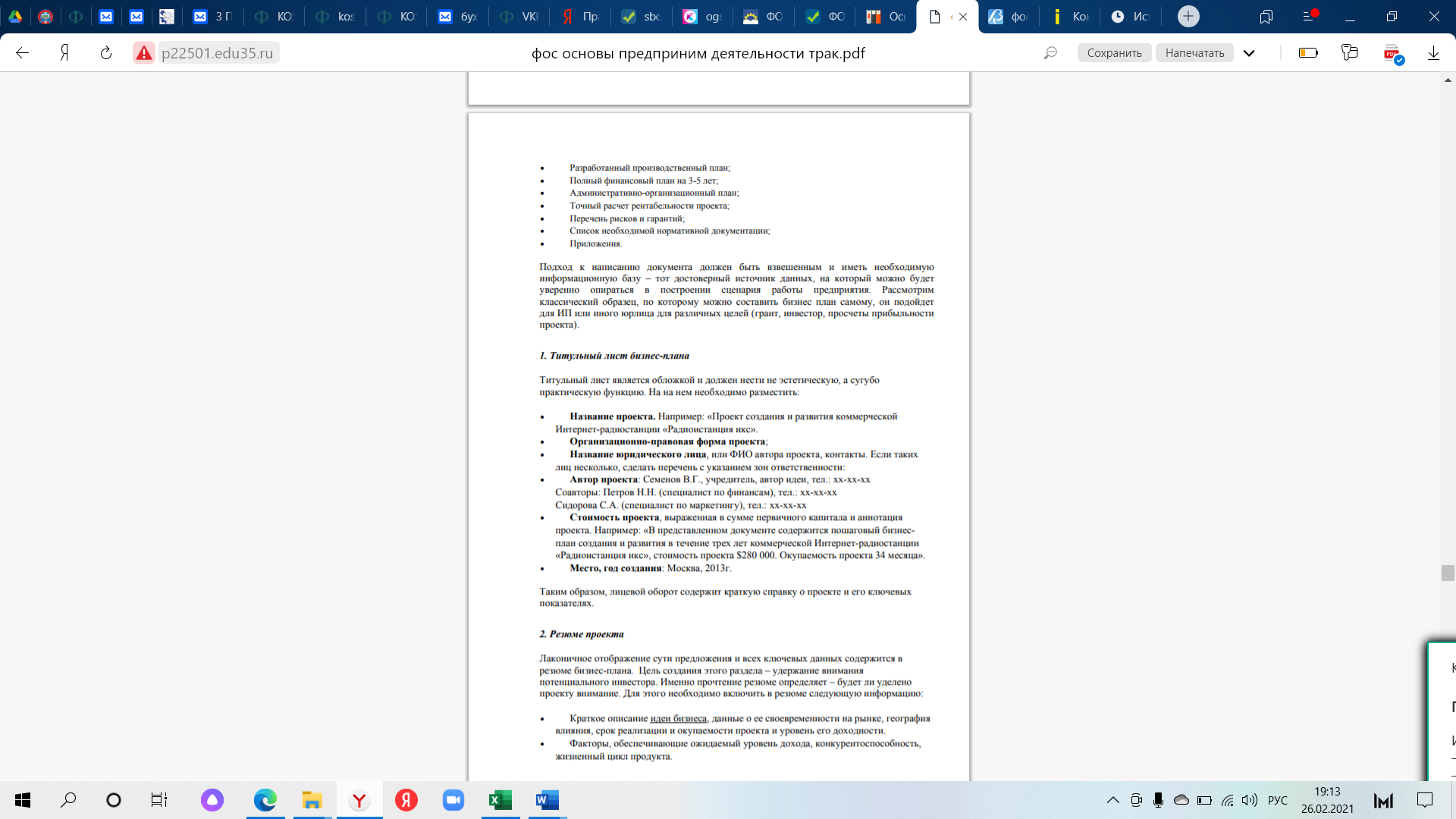 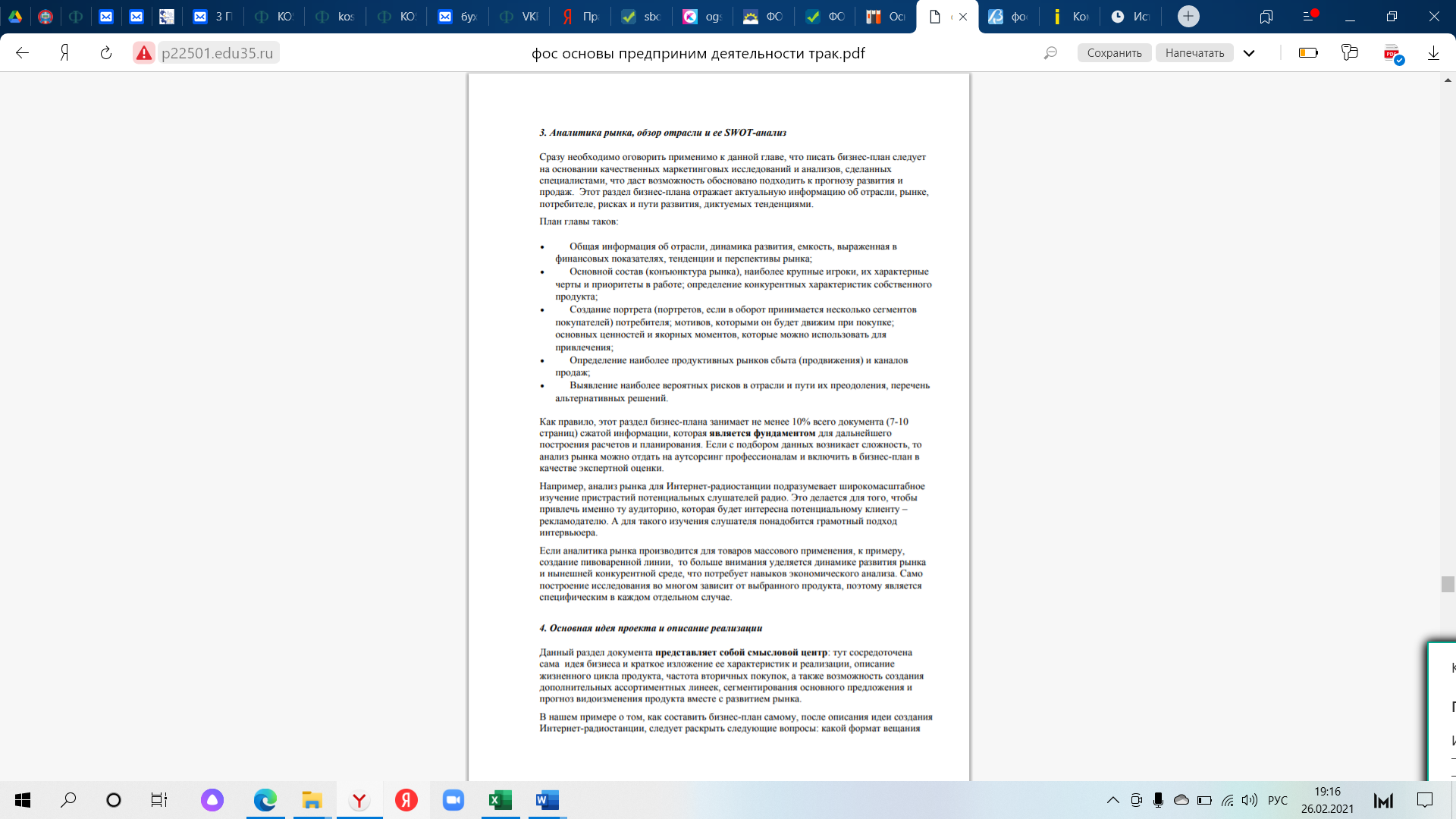 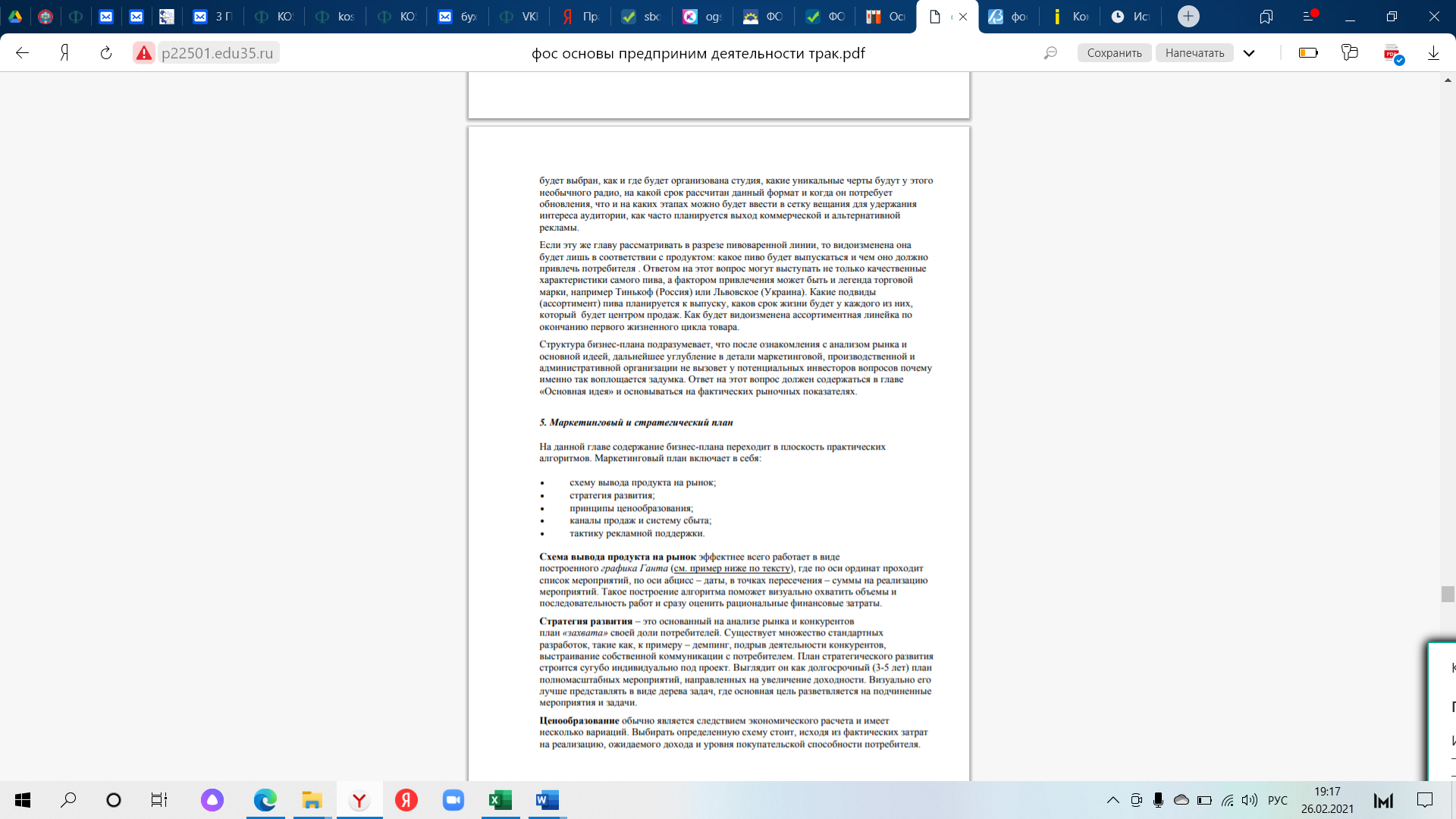 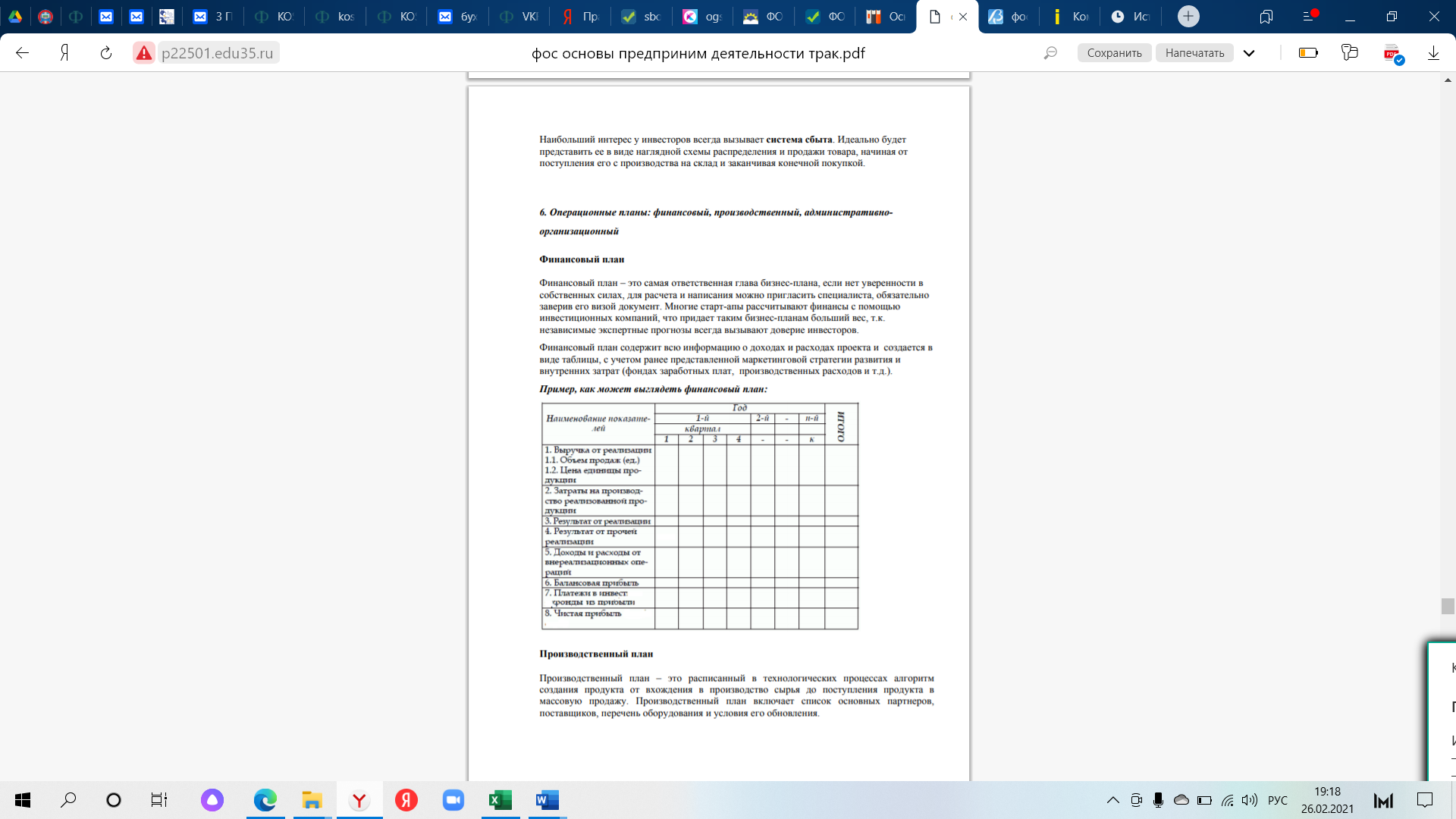 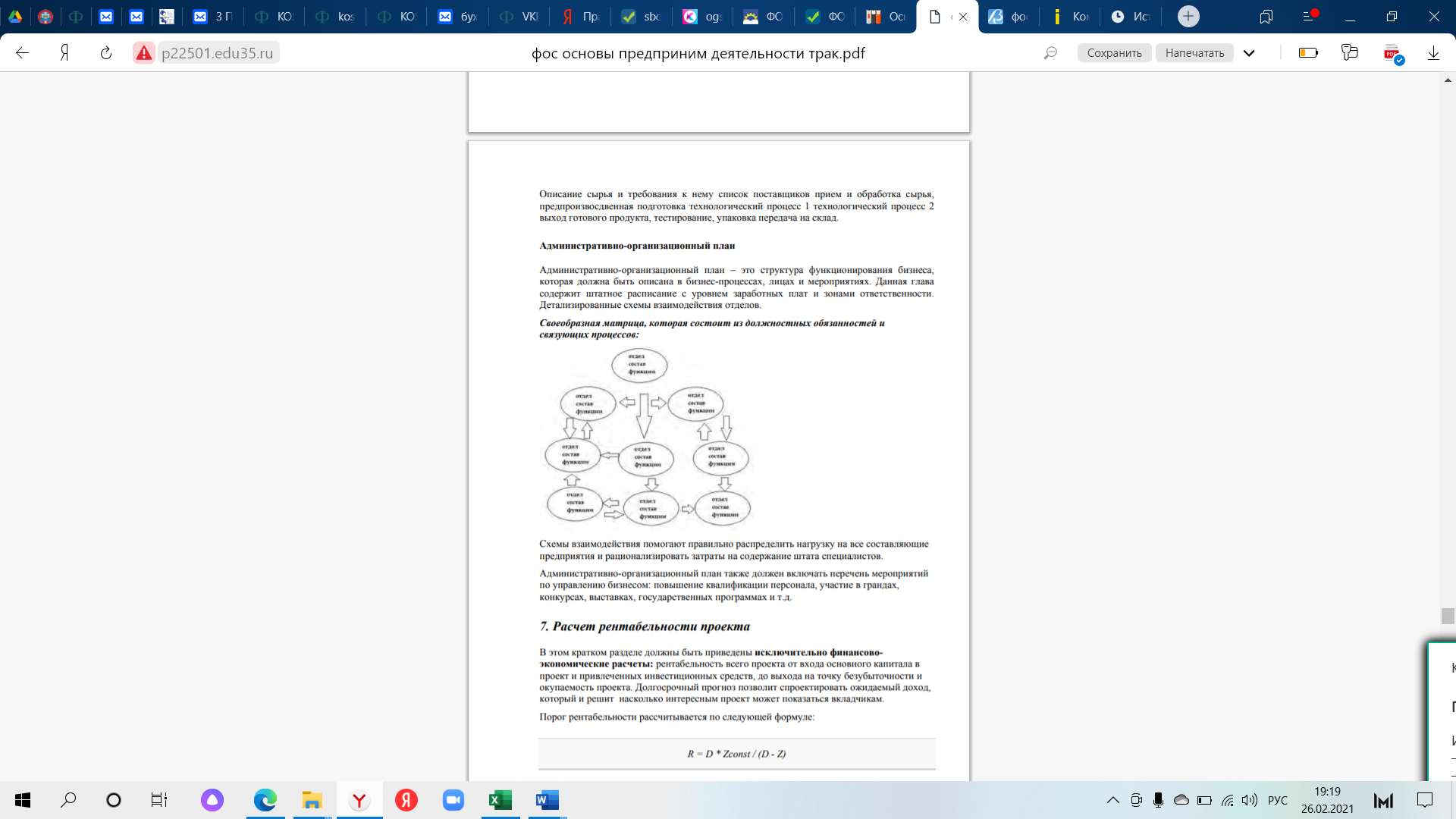 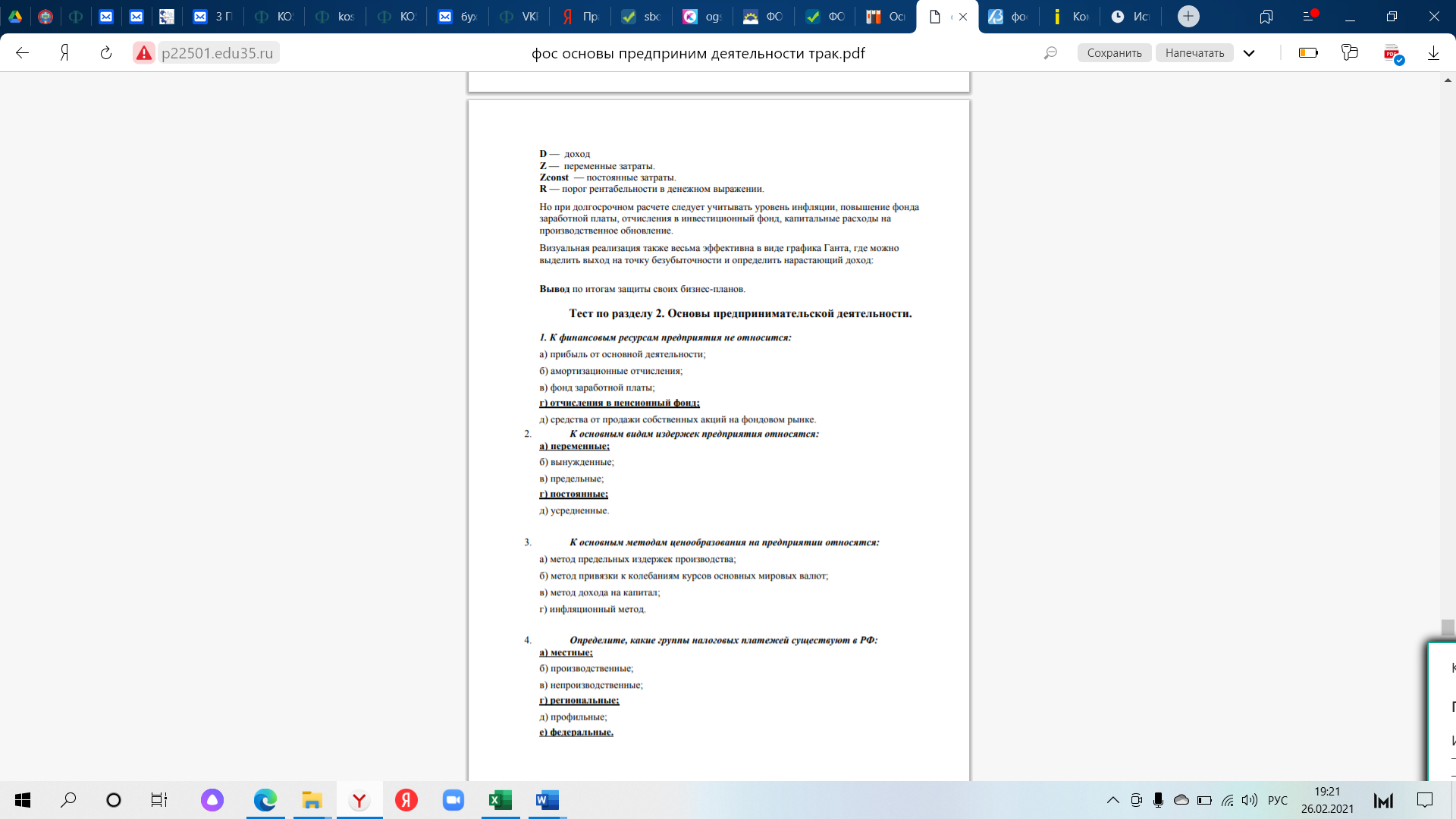 Комплект контрольно-оценочных средств для проведения промежуточной аттестацииУсловия выполнения заданийПромежуточная аттестация проводится в форме дифференцированного зачетаКЕЙС -ЗАДАНИЕ № 1Текст задания:Васильев предъявил иск к гостинице «Волга» о взыскании стоимости костюма и зонта, которые были похищены у него во время проживания в гостинице. Представитель гостиницы в суде возражал против иска, ссылаясь на то, что Васильев проживал в двухместном номере и в соответствии с распоряжением администрации гостиницы должен был сдать свои вещи в камеру хранения, работающую круглосуточно. При этом, при оформлении своего проживания в гостинице, Васильев был специально предупрежден об этих правилах, о чем в книге регистрации имеется его расписка. Таким образом, в соответствии с принципом свободы договора стороны внесли в договор новое условие, с чем Васильев согласился, расписавшись в книге регистрации. Представитель гостиницы сослался также на Правила проживания в городских гостиницах, утвержденных главой администрации города, в которых сказано, что гостиница не отвечает за утрату вещей, не сданных на хранение.Решите дело. Оцените доводы гостиницыКЕЙС -ЗАДАНИЕ № 2Текст задания:Сидоров И.И., сдавал в наём комнаты в принадлежащем ему на праве собственности коттедже с 01.05.2011г., 31.08.2012 г. обратился в налоговую инспекцию для регистрации его в качестве предпринимателя и постановки на налоговый учет.Каковы правовые последствия несвоевременной постановки на учет в налоговом органе?КЕЙС -ЗАДАНИЕ № 3Текст задания:Шестнадцатилетний Артем Макаров обратился в налоговый орган с заявлением о государственной регистрации в качестве индивидуального предпринимателя. Через восемьрабочих дней Артему отказали в государственной регистрации по следующим основаниям:1. Артем не достиг совершеннолетия;2. Подпись Макарова на заявлении не засвидетельствована нотариально;3. Артем Макаров не представил копию свидетельства об ИНН.Разъясните Артёму, порядок регистрации индивидуального предпринимателя.С какого возраста гражданин может осуществлять предпринимательскую деятельность?Соответствует ли закону отказ в государственной регистрации?КЕЙС -ЗАДАНИЕ № 4Текст задания:При проведении налоговой проверки в ООО «Гостиница приют» было обнаружено, что наданном предприятии отсутствуют первичные документы, проводимые бухгалтерские операции не были подтверждены оправдательными документами. Выяснилось, что первичные документы были утеряны главным бухгалтером.Определите вид правонарушения и его юридический состав.КЕЙС -ЗАДАНИЕ № 5Текст задания:Васильев и Попов решили создать гостиницу. Для регистрации они представили заявление, устав и учредительный договор ООО «Долина», протокол учредительного собрания и документ об уплате госпошлины.Через три дня налоговая инспекция официально отказала в регистрации общества с ограниченной ответственностью «Долина». По мнению регистрирующего органа, п. 5.1 устава, запрещающий выход участника из общества, противоречит закону. Кроме того, учредители не представили документы, подтверждающие оплату уставного капитала, и договор аренды офиса по адресу г. Усть-Лабинск, ул. Пушкинская, д. 26, который значился в заявлении местом нахождения юридического лица.Действительно ли п. 5.1 Устава противоречит закону?Какие документы необходимо представить в регистрирующий орган при регистрации создаваемого юридического лица?КЕЙС -ЗАДАНИЕ № 6Текст задания:Общество с ограниченной ответственностью «Турфирма» обратилось в суд с иском о признании недействительным (ничтожным) договора подряда, заключенного с обществом с ограниченной ответственностью «Сигма» как не соответствующего требованиям закона.Решением суда в иске отказано. Отказ в удовлетворении иска суд мотивировал тем, что ничтожной является сделка, недействительность которой вытекает из факта ее совершения, и признание ее таковой судом не требуется. Следовательно, нет необходимости в судебномрассмотрении и признании сделки недействительной ввиду ее ничтожности.Соответствует ли закону приведенная аргументация?КЕЙС -ЗАДАНИЕ № 7Текст задания:Налоговый инспектор Смирнов при проведении выездной налоговой проверки, обнаружил, что в здании гостиницы «Мираж» находятся 3 незарегистрированных игровых автомата. Владелец гостиницы пояснил, что эти автоматы фактически не использовались.Дайте правовую оценку ситуации.КЕЙС -ЗАДАНИЕ № 8Текст задания: И.Н. Котов решил заняться предпринимательской деятельностью - открыть гостиницу. Укажите куда необходимо обратиться Котову для регистрации в качестве индивидуального предпринимателя. Какие документы необходимо представить в регистрирующий орган?КЕЙС -ЗАДАНИЕ № 9Текст задания:Гр. Челубеев, зарегистрированный в качестве предпринимателя, и гр-н Храмцов решили создать полное товарищество «Самсон» для оказания гостиничных услуг. На регистрацию был подан устав полного товарищества «Самсон» и протокол собрания участников, на котором было принято решение о его создании.КЕЙС -ЗАДАНИЕ № 10Текст задания:Михайлов предъявил иск к гостинице «Центральная» о взыскании стоимости пальто, костюма и свитера, похищенных у него во время проживания в гостинице. Гостиница возражала против иска, ссылаясь на невыполнение Михайловым распоряжения администрации гостиницы о сдаче вещей в камеру хранения, работающую в гостинице круглосуточно. В указанном распоряжении, вывешенном в гостинице на видном месте, говорится также, что администрация не несет ответственности за пропажу из номеров гостиницы вещей, не сданных в камеру хранения. Представитель Михайлова в суде сослался на то, что распоряжение администрации гостиницы противоречит ст. 925 ГК РФ, в соответствии с которой гостиница отвечает как хранитель и без особого об этом соглашения с проживающим в ней лицом (постояльцем) за утрату, недостачу или повреждение его вещей, внесенных в гостиницу. Представитель гостиницы, в свою очередь, сослался на п. 38 Правил проживания в гостиницах города, утвержденных мэром города, в котором сказано, что гостиница не отвечает за утрату вещей, не сданных на хранение.Чем должен руководствоваться суд при разрешении данного спора, и какое решение он должен вынести?КЕЙС -ЗАДАНИЕ № 11Текст задания:1. На ваш взгляд, можно ли квалифицировать действия лиц, которые самовольно изготавливают некачественный продукт (например, алкогольную продукцию) и реализуютего, используя товарные знаки предприятий, которые занимаются выпуском данной продукции на законных основаниях, как незаконное предпринимательство.Аргументируйте свой ответ.КЕЙС -ЗАДАНИЕ № 12Текст задания:Е.А. Смирнов с ноября 20010 г. по декабрь 2011 г. с целью получения дохода осуществлялпредпринимательскую деятельность без регистрации и специального разрешения (лицензии): оказывал платные услуги по автоперевозке грузов, выполнению погрузочно-разгрузочных работ по договору аренды транспортного средства от 3 января 2011 г. За названный период времени получил доход в сумме 222168 руб. Районным судом Е.А. Смирнов был признан виновным в осуществлении предпринимательской деятельности, сопряженной с извлечением дохода в крупном размере, без регистрации и без специального разрешения (лицензии) в случае, когда такое разрешение обязательно.На предварительном следствии и в судебном заседании Е.А. Смирнов утверждал, что на срок аренды его автомобиля состоял в трудовых отношениях с заказчиком автоперевозки грузов. Однако, в книге приказов за указанный год сведений о приеме его на работу в качестве основного или временного работника ни в январе, ни в последующие месяцы нет.Содержатся ли в действиях Е.А. Смирнова признаки предпринимательской деятельности? Если – да, то какие?Дайте правовую оценку ситуации.КЕЙС -ЗАДАНИЕ № 13Текст задания:Между группой граждан, бывших в числе учредителей ЗАО «Волна», и акционерным обществом возник спор. Граждане настаивали на выплате им при выходе из общества  помимо стоимости их вкладов и дивидендов стоимости части имущества общества пропорционально долям в уставном капитале. Акционерное общество соглашалось выплатить выбывшим из общества акционерам стоимость их вкладов, а также прибыль, полученную обществом на момент выплаты вкладов. Поскольку стороны к соглашению непришли, дело было передано в суд.КЕЙС -ЗАДАНИЕ № 14Текст задания:Гражданин, не зарегистрированный в качестве предпринимателя в установленном порядке,сдает в наем "свободное" жилье и получает в результате такой операции доход. Должна липодобная деятельность рассматриваться в качестве предпринимательской или нет?Подтвердите свой ответ примерами.КЕЙС -ЗАДАНИЕ № 15Текст задания:Два индивидуальных предпринимателя намерены создать коммерческую организацию длясовместного осуществления предпринимательской деятельности. Организационно-правовая форма юридического лица должна обеспечивать конфиденциальность финансовой информации, а также ограничение пределов ответственности предпринимателей по ее обязательствам.В каких организационно-правовых формах может быть создана такая организация?КЕЙС -ЗАДАНИЕ № 16Текст задания:Учредителями ООО «Гостиничный комплекс «ЮГ» являются: юридическое лицо ООО «Престиж» (доля в уставном капитале составляет 90%) и 10 физических лиц – (доля в уставном капитале каждого – 1%). После того, как физические лица бойкотировали участие в общем собрании, генеральный директор ООО «Престиж» провел общее собрание ООО «Гостиничный комплекс «ЮГ» единолично. На нем, в частности, он принял решения об исключении из состава участников ООО «Гостиничный комплекс «ЮГ» Суслина С.А. за деятельность, затрудняющую функционирование общества и отстранил от исполнения обязанностей генерального директора ООО «Гостиничный комплекс «ЮГ» Сметанина К.А.и назначил на эту должность себя.КЕЙС -ЗАДАНИЕ № 17Текст задания:1. Регистрирующий орган отказал в государственной регистрации Общества с ограниченной ответственностью «Сеть гостиниц РФ&США». Дайте правовую оценку ситуации.2. Гражданин Иванов, не зарегистрированный в качестве предпринимателя в установленном порядке, сдает в наем принадлежащую ему на праве собственности квартиру и получает в результате такой операции доход.Дайте правовую оценку ситуации.3. Индивидуальный предприниматель Сомов Д.К своевременно не оплатил взнос в Банк в счет погашения кредита в сумме 150 тысяч рублей. Банк обратился в суд за защитой своихправ. Суд установил, что на расчетном счете ИП Сомова денежных средств нет.Какому суду подсудно данное дело?Укажите особенности ответственности индивидуальных предпринимателей по имущественным обязательствам.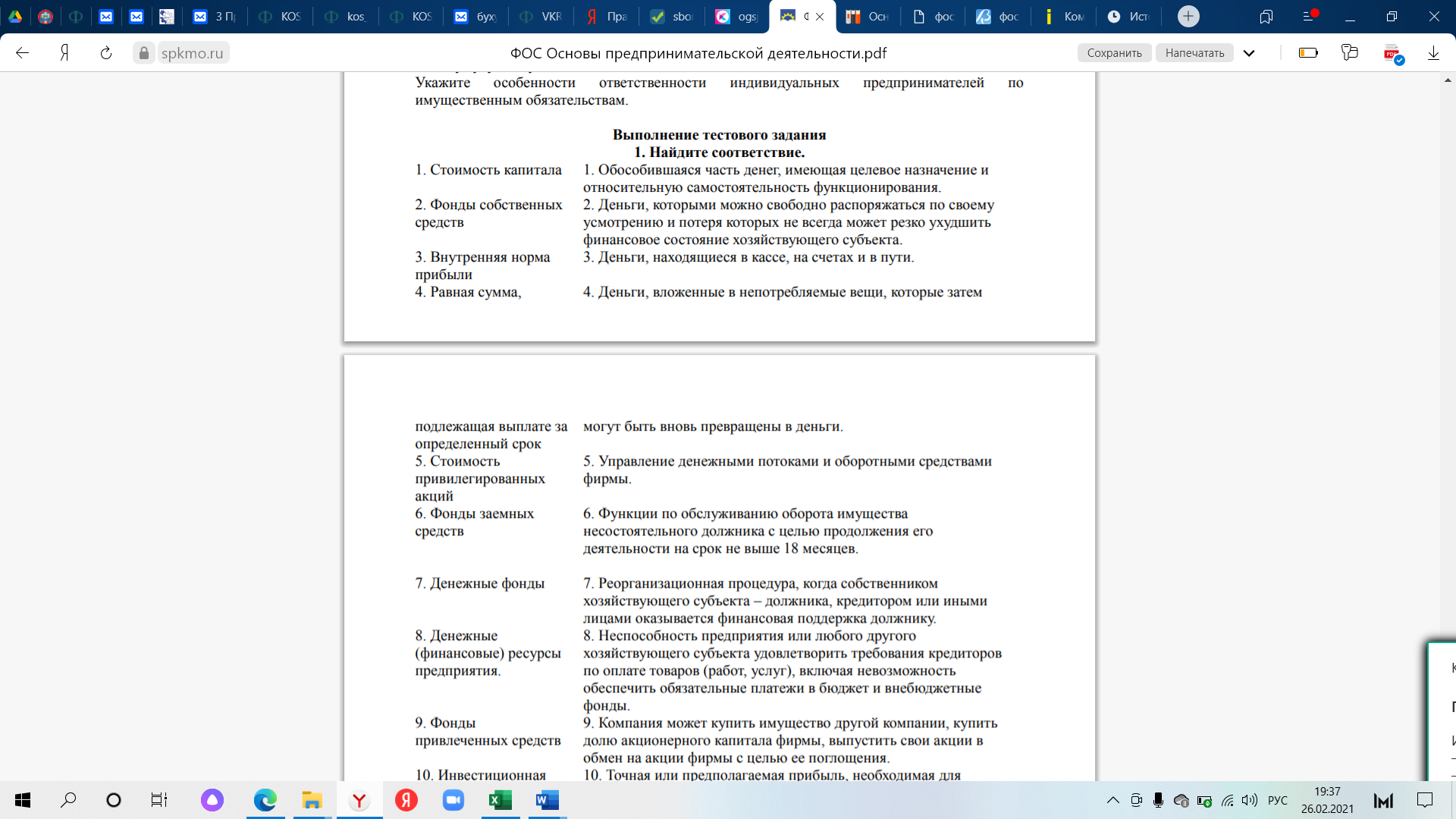 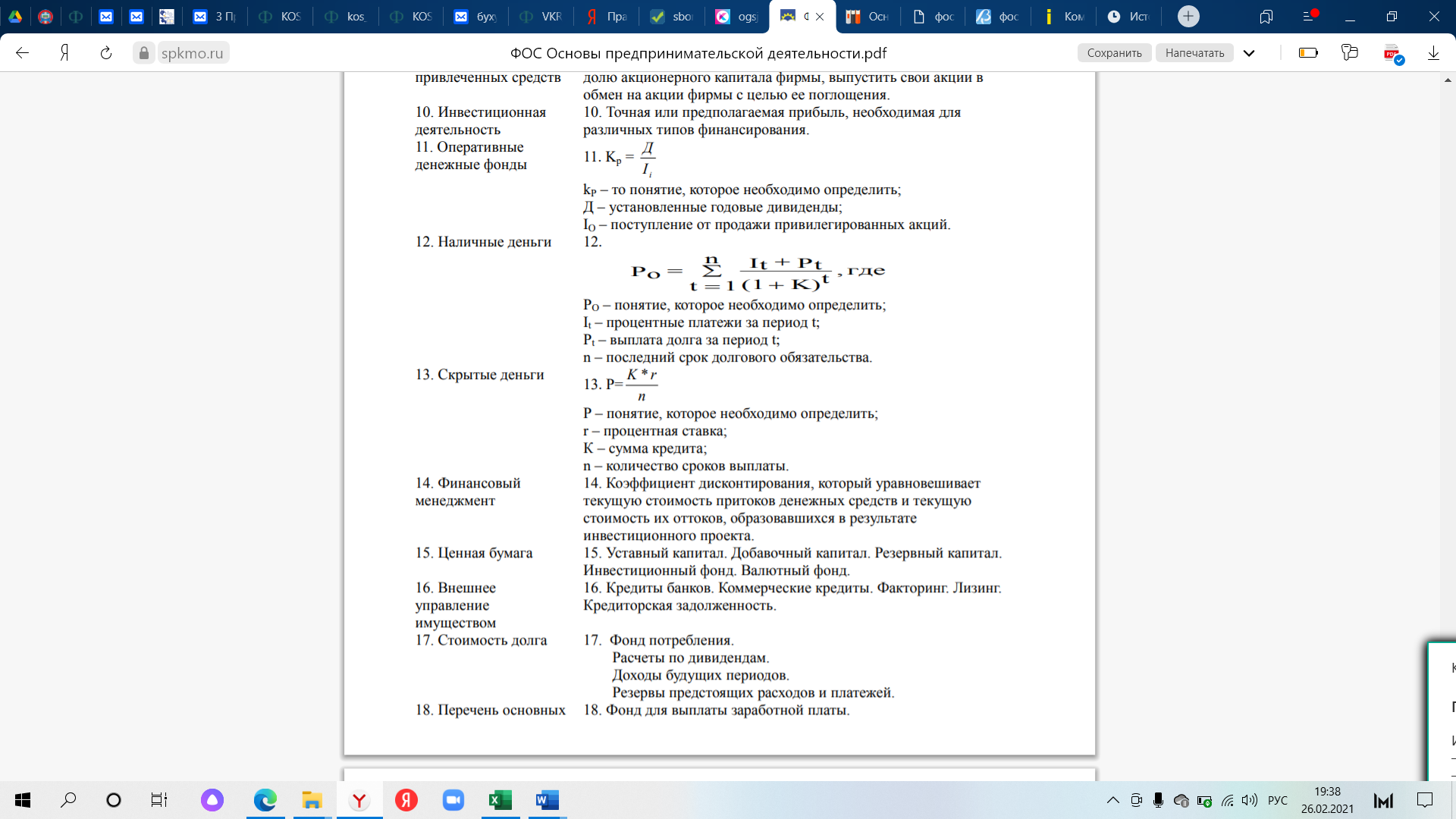 2. Выберите правильный ответ1. С какого времени исчисляется история Российского предпринимательства?а) упоминание о купцах в древнерусских летописях X века; б) принятие первого в России Торгового устава в 1653 году; в) принятие Новгородского устава в 1667 году.2.Предпринимательская идея – это: а) результат осмысления окружающей действительности;б) продуманное, проанализированное, просчитанное четкое представление о том, какпотребность потенциального потребителя может быть удовлетворена.3. Перечислите принципы рыночной экономики, способствующие развитиюпредпринимательской деятельности: а) свобода предпринимательства; б) полный контроль за предпринимательской деятельностью со стороны государства; в) частная собственность; г) конкуренция.4. Посредники на рынке осуществляют следующую деятельность: а) производство товаров и услуг;б) транспортировку товаров; в) транспортировку и продажу товаров.5. Конкурентная реклама –а) выделяет рекламируемый товар из массы аналогичных товаров; б) знакомит заранее установленный круг потребителей с новым товаром; в) поддерживает спрос на ранее рекламируемый товар.6. Предприниматель – это: а) владелец капитала или определенной части акций какой-либо фирмы или компании, засчет которой он получает свой доход;б) человек, который берет на себя риск, связанный с организацией новой идеи, продукта, вида услуг, предприятия и т.д.; в) профессионал, владеющий специальными навыками в области управления.7. Капитал – это:а) основные фонды предприятия в их денежном выражении; б) оборотные средства, необходимые для финансирования производственного цикла.8. Задачи, решаемые в бизнес-плане: а) формируется инвестиционная программа; б) определяются показатели экономической, коммерческой и бюджетной эффективностипроекта; в) определяются условия, формы, сроки осуществления проекта; г) вырабатывается стратегия маркетинга; д) все перечисленное выше.9. Банкротство – это: а) несбалансированный опыт; б) несостоятельность предприятия, признанная арбитражным судом, егонеплатежеспособность; в) нехватка опыта в коммерции, финансах, поставках, производстве.10. Гражданская дееспособность – это: а) способность иметь гражданские (имущественные) права и нести обязанности б) способность своими действиями осуществлять имущественные права, исполнятьимущественные обязанности.Критерии оценки1. «Отлично» – если студент глубоко и прочно усвоил весь программный материал,исчерпывающе, последовательно, грамотно и логически стройно его излагает, незатрудняется с ответом, свободно приводит примеры, использует научную терминологию приобъяснении контрольного вопроса, правильно обосновывает принятые решения, умеетсамостоятельно обобщать и излагать материала, не допуская ошибок.2. «Хорошо» – если студент твердо знает программный материал, грамотно и посуществу излагает его, не допускает существенных неточностей в ответе на вопрос, можетправильно применять теоретические положения и владеет необходимыми умениями инавыками при выполнении заданий.3. «Удовлетворительно» – если студент усвоил только основной материал, но не знаетотдельных деталей, допускает неточности, недостаточно правильные формулировки,нарушает последовательность в изложении программного материала и испытываетзатруднения в выполнении практических заданий.4. «Неудовлетворительно» – если студент не знает значительной части программногоматериала, допускает существенные ошибки, с большими затруднениями выполняет задания.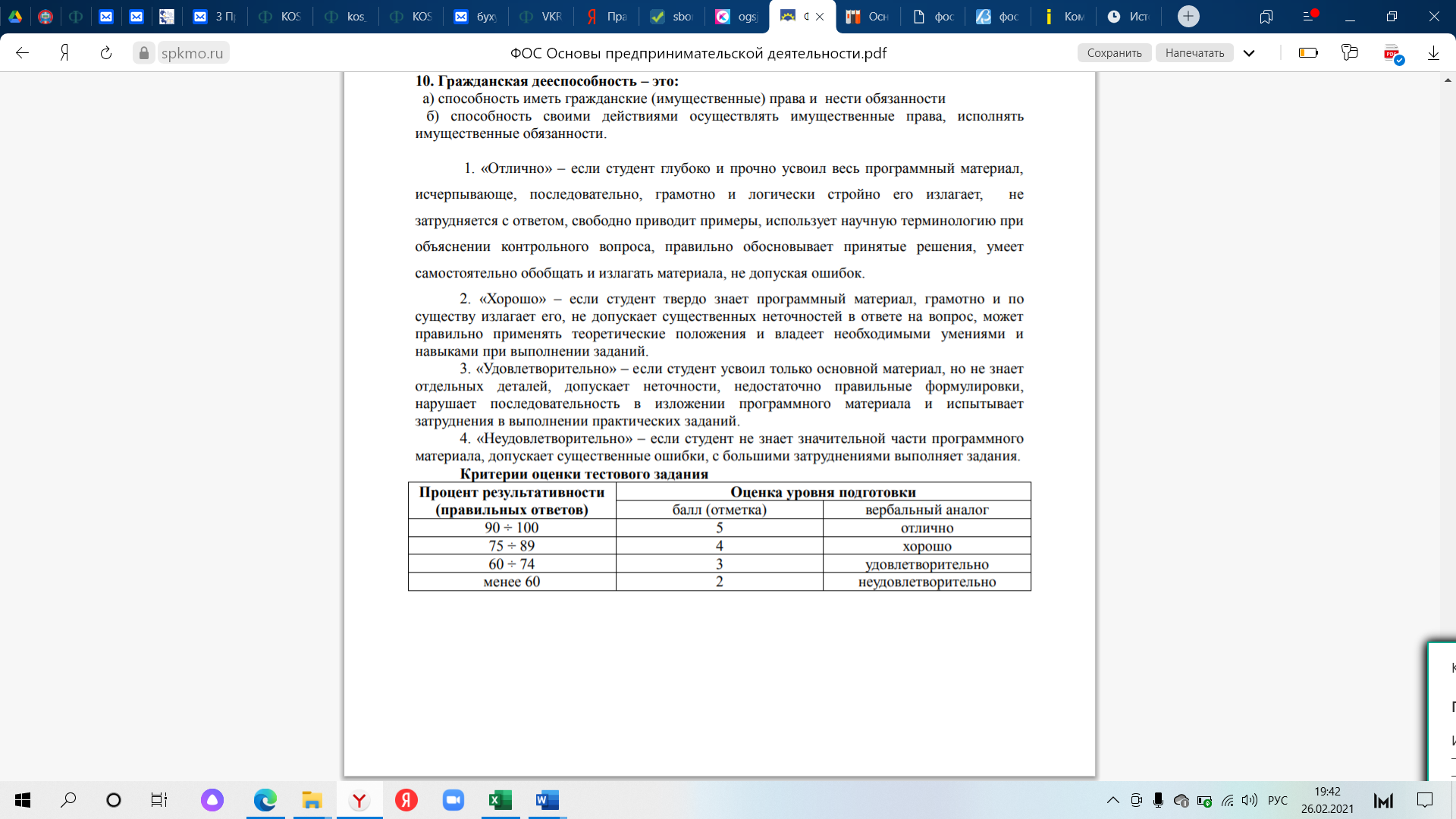 Код компетенцииНаименование компетенцииОК 01Выбирать способы решения задач профессиональной деятельности применительно к различным контекстамОК 02Осуществлять поиск, анализ и интерпретацию информации, необходимой для выполнения задач профессиональной деятельностиОК 03Планировать и реализовывать собственное профессиональное и личностное развитиеОК 04Работать в коллективе и команде, эффективно взаимодействовать с коллегами, руководством, клиентамиОК 05Осуществлять устную и письменную коммуникацию на государственном языке Российской Федерации с учетом особенностей социального и культурного контекстаОК 09Использовать информационные технологии в профессиональной деятельностиОК 10Пользоваться профессиональной документацией на государственном и иностранном языкахПК 1.1Обрабатывать первичные бухгалтерские документы№п/пВид контроляКурс /семестрКонтролируемые разделы (темы)*Наименование оценочного средстваКраткая характеристика оценочного средства1Текущий3/6Тема 1. Содержание и типология предпринимательской деятельностиУстный опросВопросы для устного опроса по теме2Текущий3/6Тема 2. История российского предпринимательстваУстный опросВопросы для устного опроса по теме3Текущий3/6Тема 3. Виды предпринимательской деятельностиУстный опросВопросы для устного опроса по теме4Текущий3/6Тема 4. Правовое обеспечение предпринимательской деятельностиПрактическая работа № 1 «Составление сравнительной таблицы «Организационно-правовые формы предпринимательской деятельности в России» Используя теоретические знания, заполнить таблицу5Текущий3/6Тема 5. Финансовое обеспечение предпринимательской деятельностиПрактическая работа № 2 «Решение задач на определение эффективности предпринимательской деятельности»Используя теоретические знания, проанализировать предложенные ситуации6Текущий3/6Тема 6. Взаимоотношения предпринимателей с финансовой системой и кредитными организациямПрактическая работа № 3 «Составление схемы «Структура кредитной системы, сущность, виды и формы кредита»Используя теоретические знания, составить схему7Промежу-точный3/6Тема 7. Риски предпринимательской деятельностиПрактическая работа № 4 «Анализ и определение рисков в предпринимательской деятельности»Решение ситуационных задач89Текущий3/6Тема 8. Система налогообложения предпринимательской деятельности Практическая работа № 5 «Решение задач по расчету налоговРешение ситуационных задач10Текущий3/6Тема 9. Бизнес-планирование предпринимательской деятельностиПрактическая работа № 6 «Разработка бизнес-плана»Используя теоретические знания, разработать бизнес-план11Текущий3/6Тема 10. Предпринимательская тайнаУстный опросВопросы для устного опроса по теме12Текущий3/6Тема 11. Трудовыеотношенияпредпринимателей-работодателей с наемнымиработникамиУстный опросВопросы для устного опроса по теме13Текущий3/6Тема 12. КультурапредпринимательстваУстный опросВопросы для устного опроса по теме14Промежуточный3/6Дифференцированный зачетДифференцированный зачетТестирование